Цены на санаторно-курортную путевку для нерезидентов РБ в российских рублях по 31 мая 2017 годаБез лечения!!!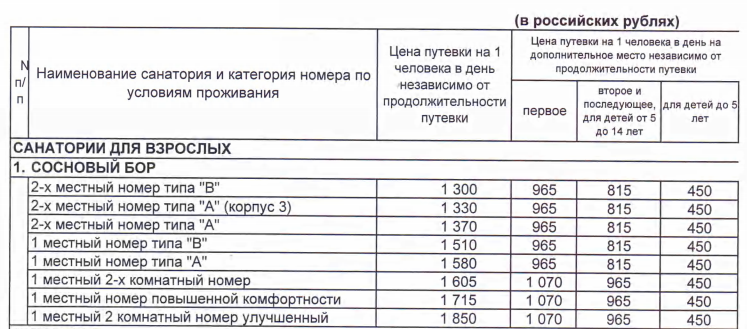 